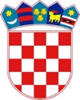 OPĆINA LIPOVLJANIPOVJERENSTVO ZA PROVOĐENJENATJEČAJA ZA PRIJAM U SLUŽBUVIŠEG REFERENTA – ADMINISTRATIVNOG DJELATNIKA ZA PROJEKTEKLASA: 112-02/22-01/02URBROJ: 2176-13-03-23-01Lipovljani, 05. siječnja 2023. godineNa temelju članaka 19.-22. Zakona o službenicima i namještenicima u lokalnoj i područnoj (regionalnoj) samoupravi (Narodne novine broj: 86/08, 61/11, 04/18,  112/19), Povjerenstvo za provedbu natječaja za prijam na radno mjesto Višeg referenta – administrativnog djelatnika za projekte u Jedinstveni upravni odjel Općine Lipovljani objavljuje:POZIV NA PRETHODNU PROVJERU ZNANJA I SPOSOBNOSTI(PISMENO TESTIRANJE)Povjerenstvo za provedbu natječaja za prijam u službu Višeg referenta – administrativnog djelatnika za projekte poziva na pismeno testiranje kandidate koji ispunjavaju formalne uvjete natječaja za prijam u službu Višeg referenta – administrativnog djelatnika za projekte.Na testiranje se pozivaju sljedeći kandidati: - Sabina Komljenović.Kandidati pozvani na testiranje trebaju pristupiti testiranju dana 12. siječnja 2023. godine s početkom u 9,00 sati u Lipovljanima, u Jedinstvenom upravnom odjelu Općine Lipovljani, Trg hrvatskih branitelja 3. Ne postoji mogućnost naknadnog pismenog testiranja, bez obzira na razloge koje pojedinog kandidata eventualno priječe da testiranju pristupi u naznačeno vrijeme. Smatra se da je kandidat, koji se navedenog dana ne odazove na pismeno testiranje, povukao prijavu na natječaj. Smatrat će se da je prijavu povukao i kandidat koji na pismenom testiranju remeti mir i pravila ponašanja te kandidat koji ne predoči osobnu iskaznicu ili putovnicu.Ostale informacije vezane uz pismeno testiranje navedene su u obavijesti koja je prethodno objavljena na web stranici Općine Lipovljani.Nakon pismenog testiranja istoga dana provest će se i razgovor (intervju).Ovaj poziv objavljuje se na Web stranici Općine Lipovljani i na oglasnoj ploči Općine Lipovljani.Članovi Povjerenstva:                                                                                           Predsjednica Povjerenstva:Ljubica Jakopčić                                                                                                      Morena HečimovićAnđelka Štelma